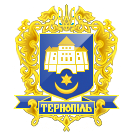 Тернопільська міська радаПОСТІЙНА КОМІСІЯз питань житлово-комунального господарства, екології, надзвичайних ситуацій, енергозабезпечення та енергоефективностіПротокол засідання комісії №11від 02.07.2019р.Всього членів комісії:	(6) Гевко Г.О., Лупак С.М., Ландяк П.Д., Білан Т.Б., 	Шморгай О.В., Стукало А.В. Присутні члени комісії: 	(4) Гевко Г.О., Стукало А.В., Шморгай О.В., Ландяк П.Д.Відсутні члени комісії:      (2) Лупак С.М., Білан Т.Б.Кворум є. Засідання комісії правочинне. На засідання комісії запрошені:Соколовський О.І. – начальник  управління житлово-комунального господарства, благоустрою та екології;Дроздовський А.К. - заступник начальника управління житлово-комунального господарства, благоустрою та екології - начальник відділу інженерно-транспортної інфраструктури.Бабій К.С. - головний спеціаліст організаційного відділу ради управління організаційно-виконавчої роботи;Головуюча – голова комісії Гевко Г.О.Виступила:  Гевко Г.О., яка запропонувала сформувати порядок денний наступними питаннями:-  Про внесення змін в рішення виконавчого комітету міської ради від 13.02.2019р. №154 «Про затвердження титульного списку капітального ремонту тротуарів Тернопільської міської територіальної громади на 2019 рік»- Про внесення змін в рішення виконавчого комітету міської ради від 13.02.2019р. №162 «Про затвердження титульного списку капітального ремонту та реконструкції об’єктів шляхо-мостового господарства Тернопільської міської територіальної громади на 2019 рік»- Депутатське звернення Артимовича А.І. №018/0418 від 02.04.2019р. щодо обмеження в’їзду на територію переліску біля вулиці Чернівецька- Депутатське звернення Артимовича А.І. №019/0418 від 02.04.2019р. щодо облаштування та ремонту тротуарів та дорожнього покриття по вул.  Микулинецькій-  Заява гр. Матвійків Д.О. та гр. Матвійків Я.В. №125 від 19.06.2019 р. щодо питання з водопостачання, що проходить по вул. О. Польового-  Лист управління житлово-комунального господарства, благоустрою та екології №1610/15 від 13.06.2019р. на виконання доручення комісії №9.9. від 28.05.2019 р. щодо фінансової підтримки на здійснення робіт з капітального ремонту покрівлі будинку за адресою вул. Б.Лепкого, 10- Лист управління житлово-комунального господарства, благоустрою та екології №1586/15 від 12.06.2019 р. на рішення постійної комісії №8.11 від 14.05.2019р. щодо проведення ремонтних робіт по зміні частити каналізаційної труби житлового будинку за адресою вул. О.Довженка, 7- Лист управління житлово-комунального господарства, благоустрою та екології №1558/15 від 07.06.2019 р. на протокольне доручення від 15.04.2019 р. №7.7 щодо переліку об’єктів, на яких будуть здійснюватися роботи з ремонту чи встановлення дитячих майданчиків, згідно титульного списку- Лист управління житлово-комунального господарства, благоустрою та екології №1422/15 від 28.05.2019 р. на протокольне доручення від 14.05.2019 р. №8.32  щодо ремонтних робіт за адресою вул. Листопадова, 1 над квартирою № 59- Лист управління житлово-комунального господарства, благоустрою та екології №1419/15 від 28.05.2019р. на протокольне доручення від 28.05.2019 р. №7.6 щодо ліквідації розкопки за адресою вул. Живова,18- Лист управління житлово-комунального господарства, благоустрою та екології №1420/15 від 28.05.2019р. на протокольне доручення від 14.05.2019 р. №8.16 щодо обстеження будинку за адресою вул. Оболоня,11- Лист управління житлово-комунального господарства, благоустрою та екології №1421/15 від 28.05.2019р. на протокольне доручення від 14.05.2019 р. №8.24 щодо ремонту прибудинкової території за адресою вул. Руська, 18- Лист начальника відділу технічного нагляду Вітика О.Я. №372 від 03.06.2019р. на виконання доручення комісії №9.10 від 28.05.2019р. щодо поточного ремонту дитячого майданчика за адресою вул. Д. Галицького.Результати голосування за затвердження порядку денного: За – 4, проти-0, утримались-0.  Рішення прийнято. Порядок денний засідання:Перше питання порядку денного.СЛУХАЛИ: Про внесення змін в рішення виконавчого комітету міської ради від                        13.02.2019р. №154 «Про затвердження титульного списку капітального                        ремонту тротуарів Тернопільської міської територіальної громади на 2019                                 рік»ВИСТУПИЛИ: Гевко Г.О., Стукало А.В., Шморгай О.В., Ландяк П.Д.ДОПОВІДАЛИ: Соколовський О.І., Дроздовський А.К.ВИРІШИЛИ:Погодити проект рішення виконавчого комітету «Про внесення змін в рішення виконавчого комітету міської ради від 13.02.2019р. №154 «Про затвердження титульного списку капітального ремонту тротуарів Тернопільської міської територіальної громади на 2019 рік»Результати голосування: За –4, проти-0, утримались-0. Рішення прийнято.  Друге питання порядку денного.СЛУХАЛИ:	Про внесення змін в рішення виконавчого комітету міської ради від 13.02.2019р. №162 «Про затвердження титульного списку капітального ремонту та реконструкції об’єктів шляхо-мостового господарства Тернопільської міської територіальної громади на 2019 рік»ВИСТУПИЛИ: Гевко Г.О., Стукало А.В., Шморгай О.В., Ландяк П.Д.ДОПОВІДАЛИ: Соколовський О.І., Дроздовський А.К.ВИРІШИЛИ: Погодити проект рішення виконавчого комітету «Про внесення змін в рішення виконавчого комітету міської ради від 13.02.2019р. №162 «Про затвердження титульного списку капітального ремонту та реконструкції об’єктів шляхо-мостового господарства Тернопільської міської територіальної громади на 2019 рік»Результати голосування: За –4, проти-0, утримались-0. Рішення прийнято.  Третє питання порядку денного.СЛУХАЛИ: Депутатське звернення Артимовича А.І. №018/0418 від 02.04.2019р. щодо обмеження в’їзду на територію переліску біля вулиці ЧернівецькаІНФОРМУВАЛА:	Гевко Г.О.ВИСТУПИЛИ: Гевко Г.О., Стукало А.В., Шморгай О.В., Ландяк П.Д.ВИРІШИЛИ: Доручити  управлінню житлово – комунального господарства, благоустрою                      та екології надати результат щодо обмеження в’їзду на територію переліску біля вулиці Чернівецька депутату Тернопільської міської ради Артимовичу  А.І. та постійній комісії з  питань житлово-комунального господарства, екології, надзвичайних ситуацій, енергозабезпечення та енергоефективності в двотижневий термін.	Результати голосування: За –4, проти-0, утримались-0. Рішення прийнято. Четверте питання порядку денного.СЛУХАЛИ: Депутатське звернення Артимовича А.І. №019/0418 від 02.04.2019р. щодо облаштування та ремонту тротуарів та дорожнього покриття по вул.  МикулинецькійІНФОРМУВАЛА:	Гевко Г.О.ВИСТУПИЛИ: Гевко Г.О., Стукало А.В., Шморгай О.В., Ландяк П.Д.ВИРІШИЛИ: Рекомендувати управлінню житлово – комунального господарства,                      благоустрою та екології віднайти можливість включення до титульного списку капітального ремонту тротуарів Тернопільської міської територіальної громади на 2019 рік тротуарів та дорожнього покриття за адресою вул.  Микулинецькій при наявності коштів у бюджеті на 2020 рік.	Результати голосування: За –4, проти-0, утримались-0. Рішення прийнято. П’яте питання порядку денного.СЛУХАЛИ: Заява гр. Матвійків Д.О. та гр. Матвійків Я.В. №125 від 19.06.2019 р. щодо питання з водопостачання, що проходить по вул. О. ПольовогоІНФОРМУВАЛА:	Гевко Г.О.ВИСТУПИЛИ: Гевко Г.О., Стукало А.В., Шморгай О.В., Ландяк П.Д.ВИРІШИЛИ: Доручити  управлінню житлово – комунального господарства, благоустрою	та екології спільно з КП «Тернопільводоканал»  вивчити дане питання та надати інформацію комісії.Результати голосування: За –4, проти-0, утримались-0. Рішення прийнято. Шосте питання порядку денного.СЛУХАЛИ: Лист управління житлово-комунального господарства, благоустрою та  екології №1610/15 від 13.06.2019р. на виконання доручення комісії №9.9. від 28.05.2019 р. щодо фінансової підтримки на здійснення робіт з капітального ремонту покрівлі будинку за адресою вул. Б.Лепкого, 10ІНФОРМУВАЛА:Гевко Г.О.        	ВИРІШИЛИ: Зняти з контролю доручення комісії №9.9. від 28.05.2019 р. відповідно до листа управління житлово-комунального господарства, благоустрою та екології №1610/15 від 13.06.2019р. щодо фінансової підтримки на здійснення робіт з капітального ремонту покрівлі будинку за адресою вул. Б.Лепкого, 10.Результати голосування: За –4, проти-0, утримались-0. Рішення прийнято. Сьоме питання порядку денного.СЛУХАЛИ: Лист управління житлово-комунального господарства, благоустрою та екології №1586/15 від 12.06.2019 р. на рішення постійної комісії №8.11 від 14.05.2019р. щодо проведення ремонтних робіт по зміні частити каналізаційної труби житлового будинку за адресою вул. О.Довженка, 7ІНФОРМУВАЛА:	Гевко Г.О.            	ВИРІШИЛИ: Зняти з контролю доручення комісії №8.11 від 14.05.2019р. відповідно до  листа управління житлово-комунального господарства, благоустрою та екології №1586/15 від 12.06.2019 р. щодо проведення ремонтних робіт по зміні частити каналізаційної труби житлового будинку за адресою вул. О.Довженка, 7Результати голосування: За –4, проти-0, утримались-0. Рішення прийнято. Восьме питання порядку денного.СЛУХАЛИ: Лист управління житлово-комунального господарства, благоустрою та екології №1558/15 від 07.06.2019 р. на протокольне доручення від 15.04.2019 р. №7.7 щодо переліку об’єктів, на яких будуть здійснюватися роботи з ремонту чи встановлення дитячих майданчиків, згідно титульного спискуІНФОРМУВАЛА:	Гевко Г.О.            	ВИРІШИЛИ: Зняти з контролю доручення комісії №7.7 від 15.04.2019 р.  відповідно до  листа управління житлово-комунального господарства, благоустрою та екології №1558/15 від 07.06.2019 р. щодо переліку об’єктів, на яких будуть здійснюватися роботи з ремонту чи встановлення дитячих майданчиків, згідно титульного спискуРезультати голосування: За –4, проти-0, утримались-0. Рішення прийнято.  Дев’яте питання порядку денного.СЛУХАЛИ: Лист управління житлово-комунального господарства, благоустрою та екології №1422/15 від 28.05.2019 р. на протокольне доручення від 14.05.2019 р. №8.32  щодо ремонтних робіт за адресою вул. Листопадова, 1 над квартирою № 59ІНФОРМУВАЛА:	Гевко Г.О.            	ВИРІШИЛИ: Доручити  управлінню житлово – комунального господарства, благоустрою	та екології запросити на наступне засідання постійної комісії з питань житлово-комунального господарства, екології, надзвичайних ситуацій, енергозабезпечення та енергоефективності  директора КП «Коменерго Тернопіль» Попова О.А. для надання інформації по вказаному вище дорученню. Результати голосування: За –4, проти-0, утримались-0. Рішення прийнято.  Десяте питання порядку денного.СЛУХАЛИ: Лист управління житлово-комунального господарства, благоустрою та  екології №1419/15 від 28.05.2019р. на протокольне доручення від 28.05.2019 р. №7.6 щодо ліквідації розкопки за адресою вул. Живова,18ІНФОРМУВАЛА: Гевко Г.О.            	ВИРІШИЛИ: Зняти з контролю доручення комісії №7.6 від 28.05.2019 р.  відповідно до  листа управління житлово-комунального господарства, благоустрою та  екології №1419/15 від  28.05.2019р.  щодо ліквідації розкопки за адресою вул. Живова,18. Результати голосування: За –4, проти-0, утримались-0. Рішення прийнято.  Одинадцяте питання порядку денного.СЛУХАЛИ: Лист управління житлово-комунального господарства, благоустрою та екології №1420/15 від 28.05.2019р. на протокольне доручення від 14.05.2019 р. №8.16 щодо обстеження будинку за адресою вул. Оболоня,11ІНФОРМУВАЛА:	Гевко Г.О.            	ВИРІШИЛИ: Рекомендувати управлінню житлово – комунального господарства,   благоустрою                          та екології врахувати можливість включення до титульного списку з експлуатації та технічного обслуговування житлового фонду м. Тернополя на 2019-2020 роки ремонт покрівлі  житлового будинку за адресою вул. Оболоня, 11 при наявності коштів  у бюджеті на 2020 рік.Результати голосування: За –4, проти-0, утримались-0. Рішення прийнято.  Дванадцяте  питання порядку денного.СЛУХАЛИ: Лист управління житлово-комунального господарства, благоустрою та екології №1421/15 від 28.05.2019р. на протокольне доручення від 14.05.2019 р. №8.24 щодо ремонту прибудинкової території за адресою вул. Руська, 18ІНФОРМУВАЛА:	Гевко Г.О.            	ВИРІШИЛИ: Рекомендувати управлінню житлово – комунального господарства, 	 благоустрою та екології врахувати можливість включення до титульного списку з експлуатації та технічного обслуговування житлового фонду м. Тернополя на 2019-2020 роки  ремонт асфальтобетонного покриття прибудинкової території за адресою вул. Руська, 18  при наявності коштів  у бюджеті на 2020 рік. Результати голосування: За –4, проти-0, утримались-0. Рішення прийнято.  Тринадцяте питання порядку денного.СЛУХАЛИ: Лист начальника відділу технічного нагляду Вітика О.Я. №372 від 03.06.2019р. на виконання доручення комісії №9.10 від 28.05.2019р. щодо поточного ремонту дитячого майданчика за адресою вул. Д. Галицького.ІНФОРМУВАЛА:	Гевко Г.О.            	ВИРІШИЛИ: Залишити на контролі лист начальника відділу технічного нагляду Вітика О.Я. №372 від 03.06.2019р. на виконання доручення комісії №9.10 від 28.05.2019р. щодо поточного ремонту дитячого майданчика за адресою вул. Д. Галицького.Результати голосування: За –4, проти-0, утримались-0. Рішення прийнято.  Голова комісії 						Г.О.ГевкоПро внесення змін в рішення виконавчого комітету міської ради від 13.02.2019р. №154 «Про затвердження титульного списку капітального ремонту тротуарів Тернопільської міської територіальної громади на 2019 рік»Про внесення змін в рішення виконавчого комітету міської ради від 13.02.2019р. №162 «Про затвердження титульного списку капітального ремонту та реконструкції об’єктів шляхо-мостового господарства Тернопільської міської територіальної громади на 2019 рік»Депутатське звернення Артимовича А.І. №018/0418 від 02.04.2019р. щодо обмеження в’їзду на територію переліску біля вулиці ЧернівецькаДепутатське звернення Артимовича А.І. №019/0418 від 02.04.2019р. щодо облаштування та ремонту тротуарів та дорожнього покриття по вул.  МикулинецькійЗаява гр. Матвійків Д.О. та гр. Матвійків Я.В. №125 від 19.06.2019 р. щодо питання з водопостачання, що проходить по вул. О. ПольовогоЛист управління житлово-комунального господарства, благоустрою та екології №1610/15 від 13.06.2019р. на виконання доручення комісії №9.9. від 28.05.2019 р. щодо фінансової підтримки на здійснення робіт з капітального ремонту покрівлі будинку за адресою вул. Б.Лепкого, 10Лист управління житлово-комунального господарства, благоустрою та екології №1586/15 від 12.06.2019 р. на рішення постійної комісії №8.11 від 14.05.2019р. щодо проведення ремонтних робіт по зміні частити каналізаційної труби житлового будинку за адресою вул. О.Довженка, 7Лист управління житлово-комунального господарства, благоустрою та екології №1558/15 від 07.06.2019 р. на протокольне доручення від 15.04.2019 р. №7.7 щодо переліку об’єктів, на яких будуть здійснюватися роботи з ремонту чи встановлення дитячих майданчиків, згідно титульного спискуЛист управління житлово-комунального господарства, благоустрою та екології №1422/15 від 28.05.2019 р. на протокольне доручення від 14.05.2019 р. №8.32  щодо ремонтних робіт за адресою вул. Листопадова, 1 над квартирою № 59Лист управління житлово-комунального господарства, благоустрою та екології №1419/15 від 28.05.2019р. на протокольне доручення від 28.05.2019 р. №7.6 щодо ліквідації розкопки за адресою вул. Живова,18Лист управління житлово-комунального господарства, благоустрою та екології №1420/15 від 28.05.2019р. на протокольне доручення від 14.05.2019 р. №8.16 щодо обстеження будинку за адресою вул. Оболоня,11Лист управління житлово-комунального господарства, благоустрою та екології №1421/15 від 28.05.2019р. на протокольне доручення від 14.05.2019 р. №8.24 щодо ремонту прибудинкової території за адресою вул. Руська, 18Лист начальника відділу технічного нагляду Вітика О.Я. №372 від 03.06.2019р. на виконання доручення комісії №9.10 від 28.05.2019р. щодо поточного ремонту дитячого майданчика за адресою вул. Д. Галицького.